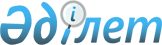 О признании утратившим силу постановления Правления Агентства Республики Казахстан по регулированию и надзору финансового рынка и финансовых организаций от 11 декабря 2006 года № 288 "О формах и сроках публикации отчета о выполнении банками пруденциальных нормативов и сведений о классификации активов и условных обязательств (формировании провизий)"Постановление Правления Агентства Республики Казахстан по регулированию и надзору финансового рынка и финансовых организаций от 26 января 2009 года N 16

      В целях совершенствования нормативных правовых актов Правление Агентства Республики Казахстан по регулированию и надзору финансового рынка и финансовых организаций (далее - Агентство) ПОСТАНОВЛЯЕТ: 



      1. Признать утратившими силу следующие постановления 

Правления Агентства: 



      1) от 11 декабря 2006 года № 288 «О формах и сроках публикации отчета о выполнении банками пруденциальных нормативов и сведений о классификации активов и условных обязательств (формировании провизий)» (зарегистрированное в Реестре государственной регистрации нормативных правовых актов под № 4511); 



      2) от 30 марта 2007 года № 91 «О внесении дополнения в постановление Правления Агентства Республики Казахстан по регулированию и надзору финансового рынка и финансовых организаций от 11 декабря 2006 года № 288 «О формах и сроках публикации отчета о выполнении банками пруденциальных нормативов и сведений о классификации активов и условных обязательств (формировании провизий)» (зарегистрированным в Реестре государственной регистрации нормативных правовых актов под № 4668). 



      2. Настоящее постановление вводится в действие со дня принятия. 



      3. Департаменту стратегии и анализа (Абдрахманов Н.А.) в течение семи дней со дня принятия настоящего постановления уведомить Министерство юстиции Республики Казахстан о признании утратившим силу постановлений Правления Агентства от 11 декабря 2006 года № 288 «О формах и сроках публикации отчета о выполнении банками пруденциальных нормативов и сведений о классификации активов и условных обязательств (формировании провизий)» (зарегистрированное в Реестре государственной регистрации нормативных правовых актов под № 4511). 



      4. Контроль за исполнением настоящего постановления возложить на заместителя Председателя Агентства Кожахметова К.Б.       Председатель                               Е. Бахмутова       Верно: 

      Секретарь Правления АФН                    В. Рыбакова 
					© 2012. РГП на ПХВ «Институт законодательства и правовой информации Республики Казахстан» Министерства юстиции Республики Казахстан
				